En la ciudad de Machala, Provincia de El Oro, Ecuador, a los _______días del mes de ____ del año____, suscriben la presente acta, por una parte, Directora de Vinculación, Movilidad, Cooperación y Relaciones Interinstitucionales de la Universidad Técnica de Machala y el/la estudiante ____________, con CI____________, del _____ semestre de la carrera de ________, realizando las siguientes declaraciones:La Universidad Técnica de Machala mantiene convenio de cooperación y movilidad académica con ________________para intercambio de nuestros estudiantes a los programas y proyectos que mantiene_____La Dirección de Vinculación con base a la normativa vigente y procedimientos internos, realizó la Convocatoria para Movilidad Saliente Estudiantil. El mencionado intercambio se realizará en el periodo de_________________ al___________, en el programa de_______ a realizarse en la Universidad _______ de la ciudad de____, País____,El estudiante se compromete además a realizar todos los trámites migratorios y de visa ante la autoridad competente, por su cuenta.El programa de ________ cubre con los gastos de seguro médico internacional y de salud por el tiempo que dure la estadía. (estos datos son opcionales de acuerdo al programa de movilidad al que se aplica)Se declara que se ha entregado por parte de esta Dirección al estudiante toda la información concerniente al programa de intercambio, a posibilidades de alojamiento y alimentación, que están incluidos en el programa _______, así como lineamientos generales de seguridad.El estudiante firmante libera de toda responsabilidad a la Universidad Técnica de Machala, por cualquier problema derivado de su estancia en la ciudad y país que visitará.Por lo anterior, _____________________________, el estudiante  declara ser conocedor de las normas, deberes y obligaciones  que imponga el Programa de movilidad así como de dar  fiel cumplimiento a las mismas con excelencia académica y responsabilidad haciendo quedar en alto el nombre de la Universidad Técnica de Machala.Para constancia, firman las partes al ______ de _______del 20____.Director                                                                             Estudiante 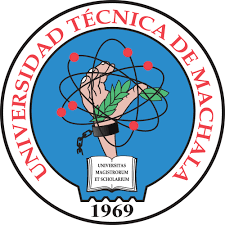 UNIVERSIDAD TÉCNICA DE MACHALADIRECCIÓN DE VINCULACIÓN, MOVILIDAD, COOPERACIÓN Y RELACIONES INTERINSTITUCIONALESAnexo. 3  Acta de Liberación de Responsabilidad  Página 1-1UNIVERSIDAD TÉCNICA DE MACHALADIRECCIÓN DE VINCULACIÓN, MOVILIDAD, COOPERACIÓN Y RELACIONES INTERINSTITUCIONALESAnexo. 3  Acta de Liberación de Responsabilidad  Versión: 111/11/2020 